LARC Continuous Quality Improvement (CQI) Clinic Lab Interface (CLI) InitiativeOverviewElevator Speech – What is LARC? And Why engage in LARC?StructureThis is a Quality Improvement Collaborative which may be presented in person or adapted for online training using the ECHO model. The output of the collaborative will be a completed quality improvement project. The LARC initiative provides a guided approach to these projects, connecting the didactic curriculum to quality improvement project deliverables. The LARC initiative provides the how-to of quality improvement. To adapt the LARC quality improvement collaborative to the virtual/online or ECHO model, the concept of a flipped classroom is utilized in order to support interactive online sessions with case study presentations. The didactic content is accessed online prior to the ECHO learning session. The ECHO sessions are reserved for case presentations shared with the online clinic-laboratory community for democratization of learning.These eight online sessions are scheduled over a 3–4-month period. (See graphic)The learning comes through completing a quality improvement project using proven quality improvement tools. The teams learn by doing. The stepwise, guided learning leads to completion of specific deliverables at each session, and ultimately a completed QI project.LARC Collaborative MetricsCollaborative Leadership – Support & Accountability StructureCollaborative ParticipantsCommitments Required for Participation* If cannot attend the virtual / ECHO sessions in person, then required to watch and complete a quiz to attest to participation.Curriculum and Schedule*LARC Videos/Quizzes – Approximately 1-2 hours of pre-work per session. Videos @ larccqi.org*LARC Videos with Quizzes – Approximately 30 minutes of pre-work per sessionProposal for Long-term Sustainability of Continuous Quality Improvement (CQI) at the Clinic Lab Interface (CLI)APPENDICESAPPENDIX A – Capability Maturity Model (CMM) – Viral Load Cascade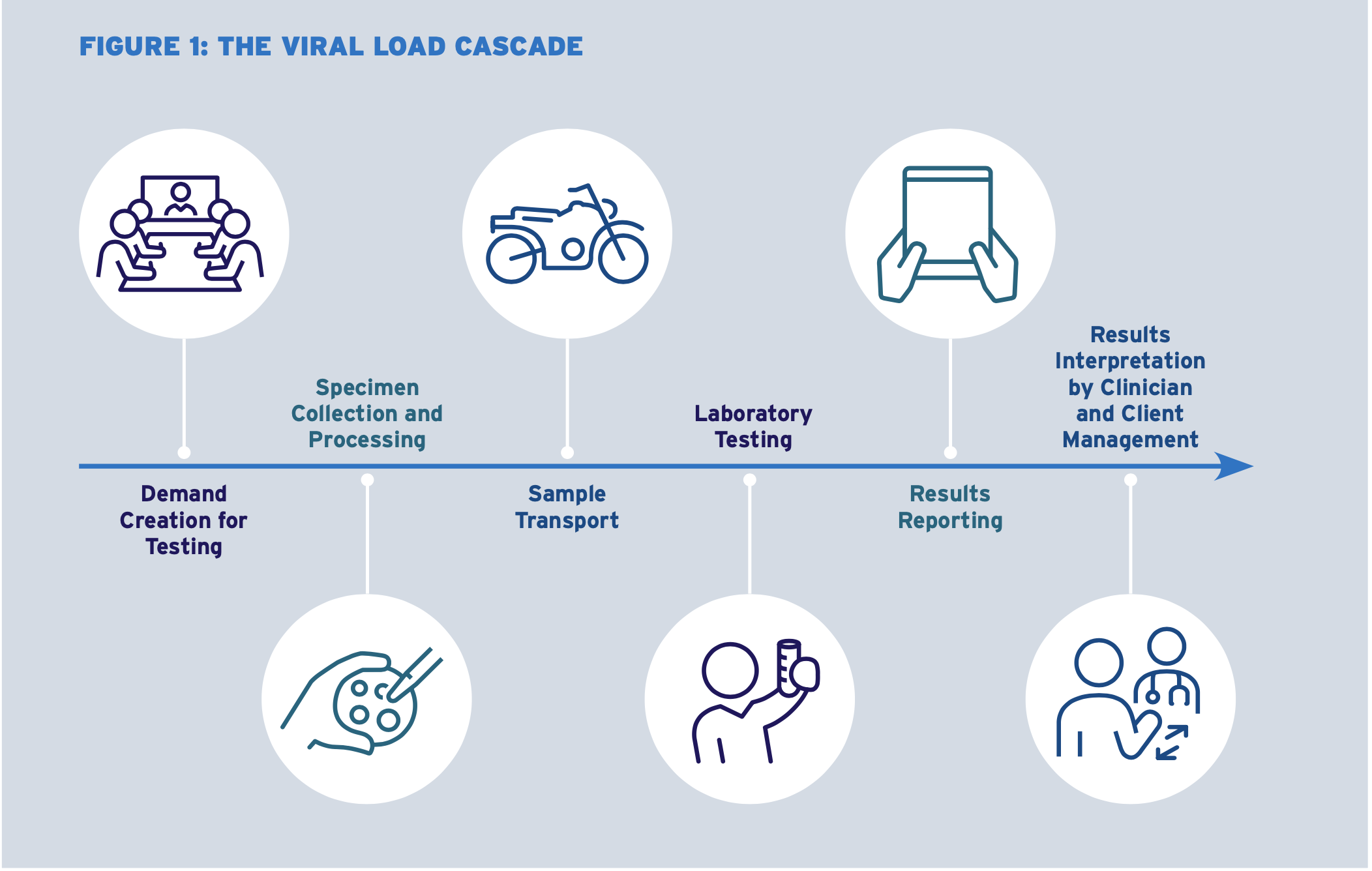 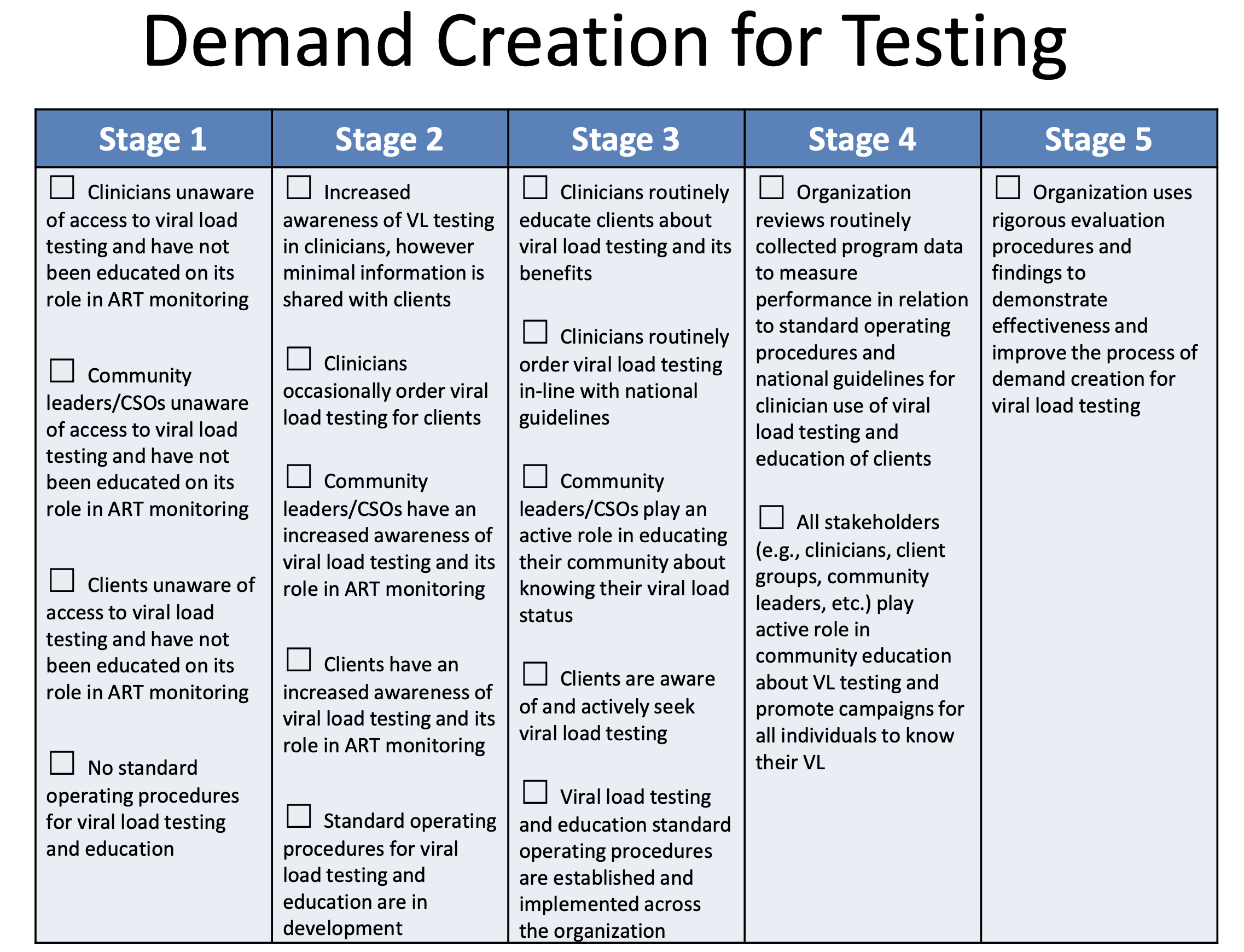 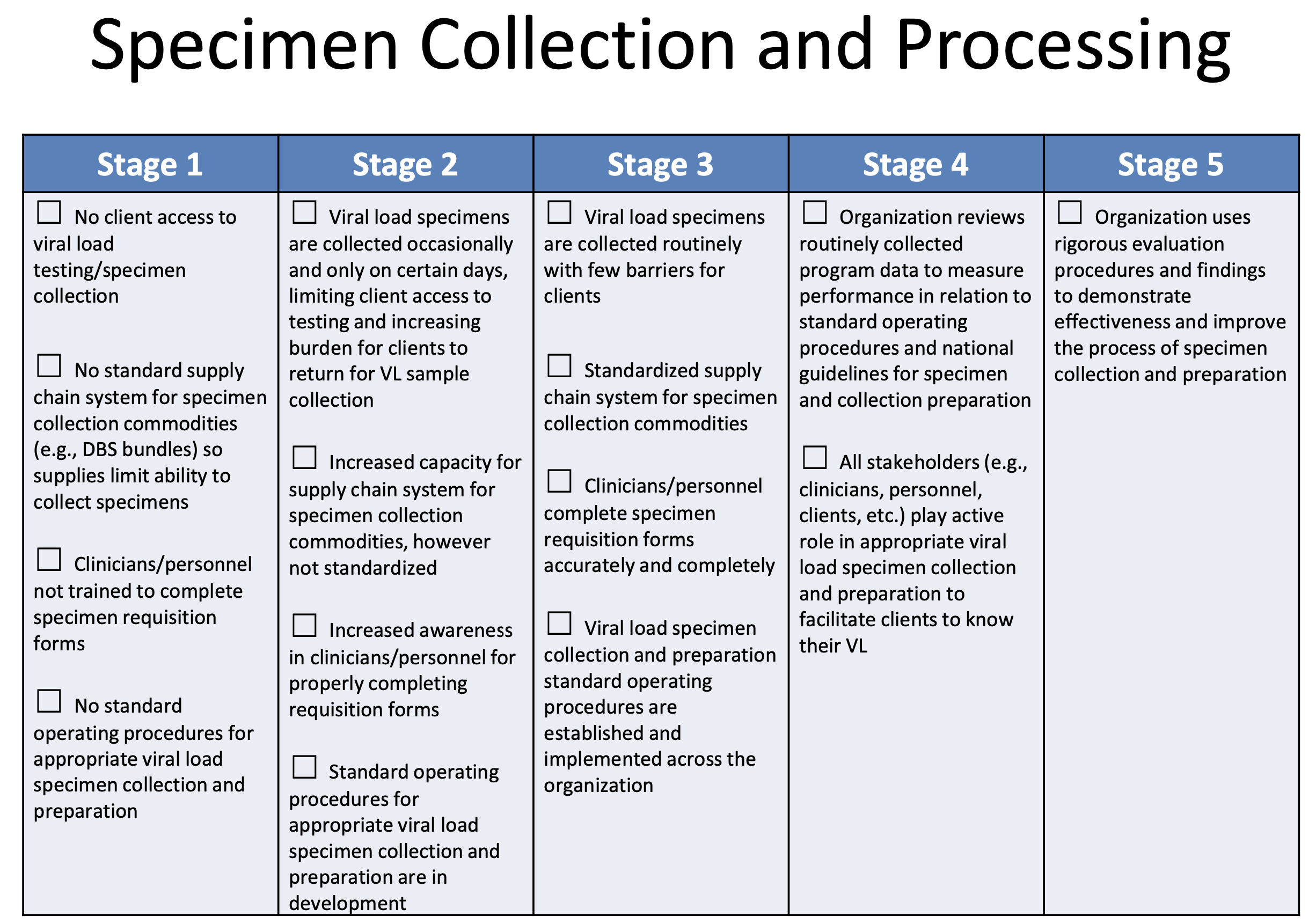 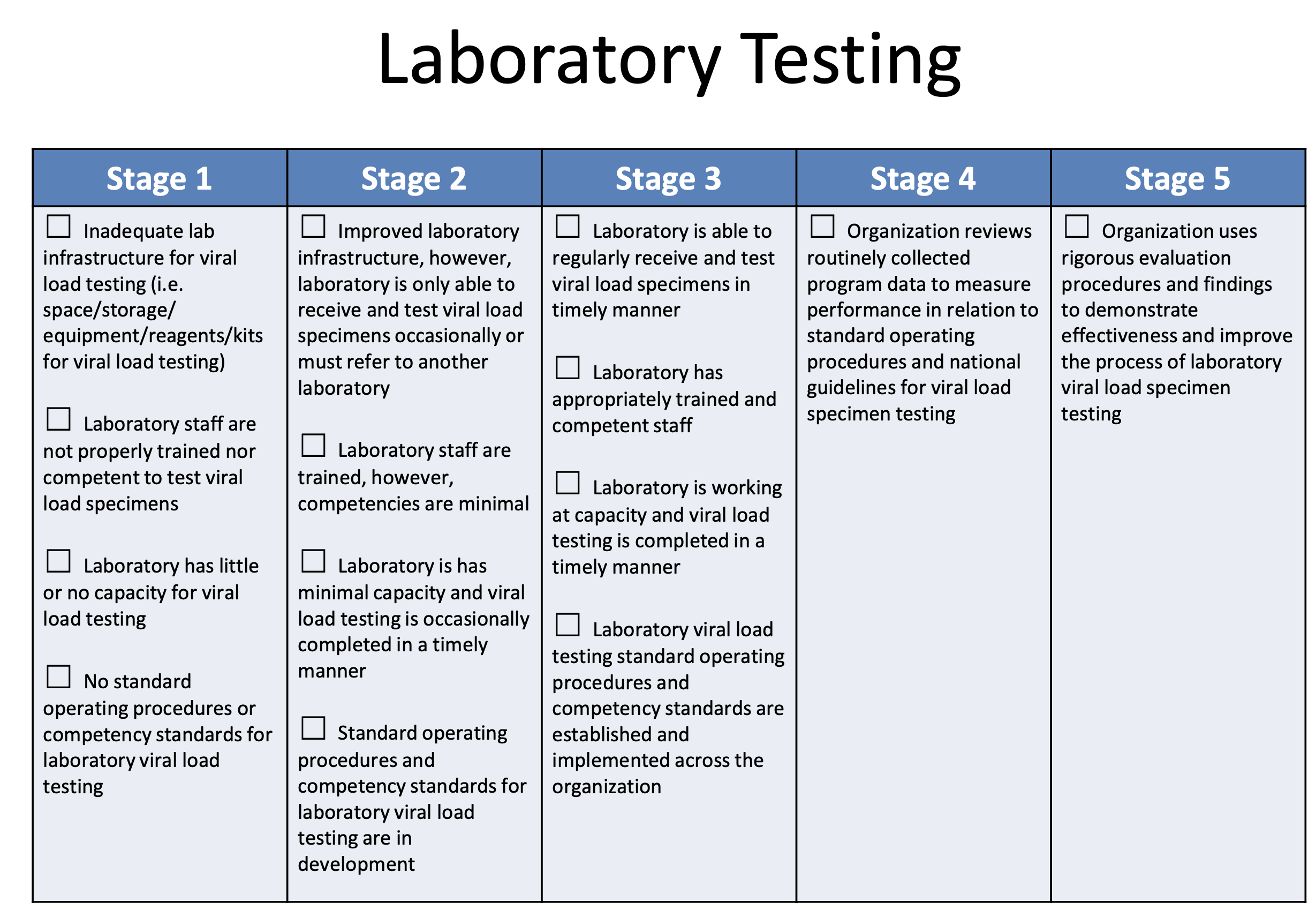 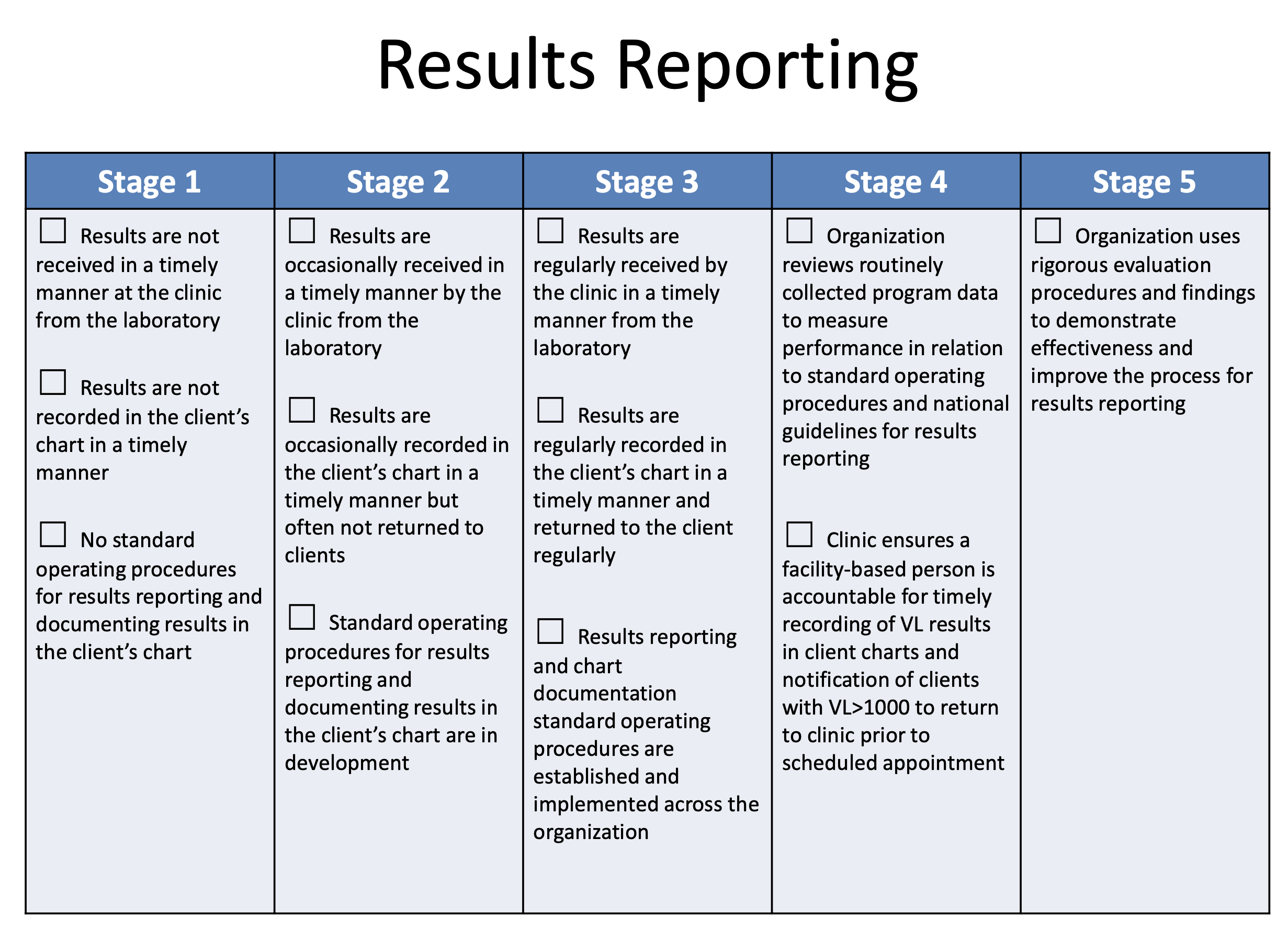 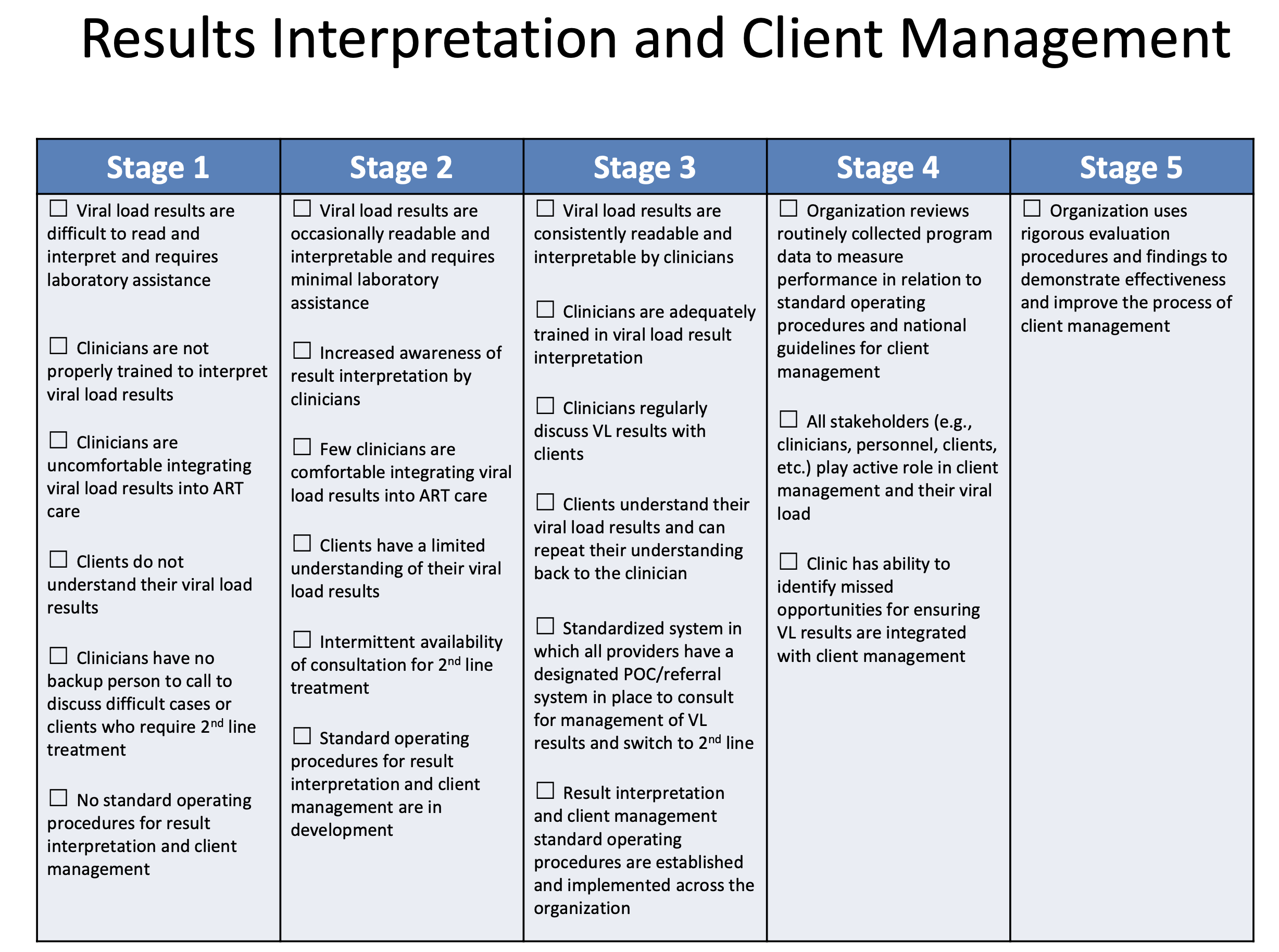 APPENDIX B – Self-Assessment of Quality Improvement Skills & KnowledgeSelf-Assessment of Quality Improvement (QI) Skills & Knowledge*: Asks participants to retrospectively self-assess their QI knowledge & skills BEFORE LARC CQI and AFTER LARC CQI, based on the following definitions.*Definitions for the Assessment of QI Skills/KnowledgeThis project is about: An improvement collaborative working across the Clinic-Laboratory interface, focused on improving Viral Load Coverage for HIV ClientsAs a result of these efforts: Patients / Clients with HIV will know their viral load and ultimately receive appropriate therapyIt’s important because we are concerned about:Meeting Viral load Coverage targets in accordance with National GuidelinesUltimately, appropriate care for all leading to HIV disease control Success will be measured by showing improvement in:Viral load coverageAchieve targeted viral load turn-around time (TAT) from the labsWhat we need from you: Consider being a part of this important QI collaborative initiativeGoal #1 - To strengthen the clinical and laboratory project metrics, i.e., Viral Load Cascade to achieve better patient results (viral load suppression)     Do the changes implemented at each site improve service delivery?     Measured through the Clinical and Lab Aims / Metrics Goal #1 - To strengthen the clinical and laboratory project metrics, i.e., Viral Load Cascade to achieve better patient results (viral load suppression)     Do the changes implemented at each site improve service delivery?     Measured through the Clinical and Lab Aims / Metrics Clinic Goals – Aims & Metrics:Lab Goals – Aims & Metrics:Decrease proportion of High viral load patients/clients with missed clinic appointments.Increase proportion of sample results recorded in patient/client record.Increase number of VL samples drawn in eligible clients.Improve VL coverage.Increase proportion of VL samples that reach targeted Turn-Around-Times (TAT).Decrease proportion of samples rejectedGoal #2 - To improve Institutional Capability for Quality Improvement     Was the institutional capability for quality improvement (i.e., viral load scale-up) enhanced?      Measured through the Capability Maturity Model (CMM) & Self-Assessment of QI SkillsCapability Maturity Model (See Appendix A): Teams would demonstrate maturation of one or more level/s over the project timeline.Self-assessment of QI Skills (See Appendix B): Improve the weighted average of Self-assessed QI skills and knowledge over the project period.Goal #3 – To Achieve Learning Session Satisfaction     Were the participants satisfied with the learning sessions and curriculum materials?     Measured through surveys.Achievement of Intended Outcomes: 60% of participants will indicate that their outcomes were well achieved.60% of participants rate satisfaction as excellent at the close of each Online Session (in the one-question poll).60% of participants rate satisfaction as excellent with the sessions in the Final Survey.Goal #4 – Collaborative Participation / Completion of Quality Improvement Project     Did the participants meet the requirements of the collaborative, including session attendance & participation, site visits, and completion of a quality improvement project?Goal #4 – Collaborative Participation / Completion of Quality Improvement Project     Did the participants meet the requirements of the collaborative, including session attendance & participation, site visits, and completion of a quality improvement project?Goal #4 – Collaborative Participation / Completion of Quality Improvement Project     Did the participants meet the requirements of the collaborative, including session attendance & participation, site visits, and completion of a quality improvement project?Goal #4 – Collaborative Participation / Completion of Quality Improvement Project     Did the participants meet the requirements of the collaborative, including session attendance & participation, site visits, and completion of a quality improvement project?Goal #4 – Collaborative Participation / Completion of Quality Improvement Project     Did the participants meet the requirements of the collaborative, including session attendance & participation, site visits, and completion of a quality improvement project?Goal #4 – Collaborative Participation / Completion of Quality Improvement Project     Did the participants meet the requirements of the collaborative, including session attendance & participation, site visits, and completion of a quality improvement project?Goal #4 – Collaborative Participation / Completion of Quality Improvement Project     Did the participants meet the requirements of the collaborative, including session attendance & participation, site visits, and completion of a quality improvement project?Goal #4 – Collaborative Participation / Completion of Quality Improvement Project     Did the participants meet the requirements of the collaborative, including session attendance & participation, site visits, and completion of a quality improvement project?Goal #4 – Collaborative Participation / Completion of Quality Improvement Project     Did the participants meet the requirements of the collaborative, including session attendance & participation, site visits, and completion of a quality improvement project?Collaborative DashboardCollaborative DashboardCollaborative DashboardCollaborative DashboardCollaborative DashboardCollaborative DashboardCollaborative DashboardCollaborative DashboardCollaborative DashboardParticipant IdentificationIHI CoursesSession Pre-WorkAttendance @ SessionProject Deliverables Submitted on Time# of Site Visits (SV) Conducted / # of SitesSite Visit Reports Submitted / # SVsData Submission on TimeData QualityRoleIdentity / ResponsibilitiesContinuous Quality Improvement (CQI) FacultyDefine Criteria for “Faculty”/ Identify persons as suchResponsibilities:Review ALL Project PresentationsEvaluateProvide FeedbackSelect PPTs for presentation at live sessionsLive (or Virtual) SessionsTake roles at Live Sessions – Welcome, Interview participants, Provide “QI Tip of the Week”, Provide “Learning Bursts” (Didactic Training)Monitor Chat Box - Surface questions, reply to questionsProvide coaching and mentorship for CQI coachesAccompany coaches on site visitsProvide didactic and hands-on learning, i.e. conducting process mapping activities, Coach/mentor site visit activities, i.e. reviewing QI projects, coaching teams to correct Project PPT presentations, etc.CQI CoachesDefine criteria for “Coaches” / Identify Persons as suchResponsibilities:Participate in LARC CQI CollaborativeMeet key personal curriculum metrics – IHI courses, LARC Videos, Quizzes, AttendanceCoach / support / assume responsibility for site-level QI projectsSite VisitsComplete required number of site visitsProvide written reports of on-site coaching activitiesMeet key project metrics – Project deliverables, Data SubmissionMeet key site-level curriculum metrics – IHI courses, LARC Videos, Quizzes, Attendance (if required)Scale-up of LARC CQISpread the LARC CQI CLI initiativeProviding site / project mentoringProject ECHO hubs / sub hubs – preparing case studiesReviewing site PPT presentationsParticipate in Coaching NetworkAttend monthly Coaching Network meetingsPresent Coaching casesNetwork with other coaches for collaborative learningProject ECHOStaff (required if subscribing to Project ECHO model)Would require all ECHO specified positionsWould require ECHO data tracking and submissionsProposed metrics include: (See Collaborative Dashboard - Chapter 3, Goal #4) IHI attendance, completion of session pre-work, attendance at each session, project deliverables submitted on time, number of site visits conducted out of all eligible sites, number of site visit reports submitted out of all eligible reports, data submission on time, and data qualityQuality Improvement (QI) Coaches (Complete online curriculum)Lab & Clinic Partners – those involved with collecting data and producing QI results; anyone who supervises coachesMOHCC – those who supervise or are involved in oversight to lab and clinic sites in the collaborativeFacility-level staff (Modified online curriculum)RequirementsDetailsTime RequiredPre-WorkIHI Videos (7 courses – Completed prior to beginning all the ECHO sessions)7 Courses – 1.5 hours per videoPre-WorkDidactic Videos with accompanying quizzes – LARC Curriculum content – flipped classroom, completed prior to each session, Library @ larccqi.org1 hour of video prior to each session – 8 sessions totalA Quality Improvement (QI) Project Complete a QI Project2-4 hours per week for the length of the collaborative (12 weeks)A Quality Improvement (QI) Project QI Deliverables Assigned per Schedule as outputs of the QI project work2-4 hours per week for the length of the collaborative (12 weeks)Learning Sessions (In-person or Virtual)Attend ECHO Online Sessions* 1.5 hours per session – 8 sessions total, held every other weekLearning Sessions (In-person or Virtual)Case Presentations – as requested during the ECHO sessions1.5 hours per session – 8 sessions total, held every other weekCoaches’ Level CurriculumPurpose: To build capacity to lead and coach QI projects by:Provide a comprehensive level of (QI) didactic training for coachesProvide guided expertise and support for completing a quality improvement projectProvide the training on a just-in-time schedule related to project completionScope: Coaches / supervisors who support QI efforts in facilities:Where there are beginning or ongoing QI projectsWhere site visits are provided to support QI effortsHave responsibility for overseeing / completing QI projectsParticipate in in-person or virtual learning sessions where knowledge and cases are sharedLARC Coaches Training – ScheduleLARC Coaches Training – ScheduleLARC Coaches Training – ScheduleLARC Coaches Training – ScheduleSession DateTopicPre-Work*Due prior to SessionDeliverablesDue 7 days prior to SessionPre-SessionProgram Introduction Overview of program to include expectations and time commitmentsIHI Courses (7)LARC Videos*   INTRODUCTION (5)IHI CertificatesWeek 1OrientationLARC Videos*   DEFINE – (2)         Stakeholder Analysis & Team FormationWeek 2DEFINE – SMART STARTLARC Videos*   DEFINE (7) Remainder   PROJECT MANAGEMENT - OptionalBaseline Data (if possible)Team FormationStakeholder AnalysisDEFINE – SMART STARTOn-SiteLARC Videos*     MEASURE (ALL)OUTPUTS of Smart Start:Project OutlineProblem Statement & Aim StatementElevator SpeechProcess Map & TableI/E Grid Just Do ItsWeek 4DEFINE / MEASURELARC Videos*     ANALYZE (All)OUTPUTS of Smart StartVOCWeek 6MEASURE /ANALYZELARC Videos*   IMPROVE (ALL)Data Collection PlanBaseline Data  Run ChartFishbone / 5 WhysWeek 8IMPROVE / CONTROLLARC Videos*      CONTROL (All)Lean – 5SWeek 12Project Presentations2 or more Tests of Change (PDSAs)Week 13Project Presentations2 or more Tests of Change (PDSAs)Standard Work – (SOP)Future State MapWeek 15Final Project Report OutControl PlanFinal Project ReportThe Facility Level CurriculumPurpose: To Assist facility staff to participate meaningfully in facility-level QI projects by:Providing an introductory level of (QI) didactic training for team membersProvide the training on a just-in-time schedule related to project completionScope: Healthcare workers in facilities:Where there are beginning or ongoing QI projectsWhere there is coaching support provided for QI projects, including site visitsWhere they are participants in facility-level teams responsible for QI projectsMay or may not participate in the training sessions (in-person or virtual)LARC Facility-Level Training – ScheduleLARC Facility-Level Training – ScheduleLARC Facility-Level Training – ScheduleLARC Facility-Level Training – ScheduleAssociated Training SessionTraining Session TopicVideo Didactic Sessions*Completion Due prior to SessionDeliverablesDue 7 days prior to SessionPre-SessionProgram Introduction Overview of program to include expectations and time commitmentsIHI Courses (7) – (Optional)LARC Videos*   INTRODUCTION (3)        0.1 Why, 0.3 What, & 0.4 ConceptsIHI Certificates (Optional)Week 1OrientationLARC Videos*   DEFINE – (2)         1.1 – Overview & Problem Statement & 1.2 – Project Outline, Aim Statement, & Elevator SpeechWeek 2DEFINE – SMART STARTLARC Videos*   DEFINE (3)        1.6 – Process Mapping (PM), 1.7 – PM Smart Start, 1.8 – Intro to Smart StartBaseline Data (if possible)Team FormationStakeholder AnalysisDEFINE – SMART STARTOn-SiteLARC Videos*     MEASURE (1)           2.1 - OverviewOUTPUTS of Smart Start:Project OutlineProblem Statement & Aim StatementElevator SpeechProcess Map & TableI/E Grid Just Do ItsWeek 4DEFINE / MEASURELARC Videos*     ANALYZE (2)           3.1 – Overview, 3.2 Fishbone & 5 WhysOUTPUTS of Smart StartVOCWeek 6MEASURE /ANALYZELARC Videos*   IMPROVE (4)         4.1 – Overview, 4.3 – PDSA Concepts, 4.4 – PDSA Examples, 4.5 LeanData Collection PlanBaseline Data  Run ChartFishbone / 5 WhysWeek 8IMPROVE / CONTROLLARC Videos*      CONTROL (1)            5.1 - OverviewLean – 5SWeek 12Project Presentations2 or more Tests of Change (PDSAs)Week 13Project Presentations2 or more Tests of Change (PDSAs)Standard Work – (SOP)Future State MapWeek 15Final Project Report OutControl PlanFinal Project ReportKnowledge / Skill LevelDefinitionNoviceNew to QI; no QI knowledge or experienceBeginnerLimited implementation experience and/or knowledge with/of some tools, such as 5S or PDSAIntermediateUsed the full DMAIC approach on one or more QI projectsAdvancedExperienced with DMAIC with multiple projects, and have coached others